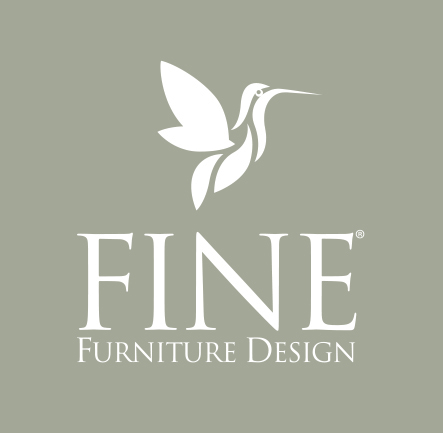 305 S. Hamilton St.High Point, NC 27260 FOR IMMEDIATE RELEASE			Contact:	Kristin Hawkins         	Steinreich Communications									336-485-5674					          				khawkins@scompr.comFINE FURNITURE DESIGN TO LAUNCH ESQUIRE HOME COLLECTION AT HIGH POINT MARKET IN COLLABORATION WITH HEARST GLOBAL BRAND LICENSINGHIGH POINT, N.C. – The ESQUIRE HOME COLLECTION by Fine Furniture Design, a 50-piece group featuring edgy and eclectic pieces for every living space in the home, will be making its debut at the 2018 Spring High Point Market. The media brand’s home-furnishings line brings together inspiration from the worlds of men’s fashion, culture and style through the iconic lens of ESQUIRE magazine with the quality and craftsmanship of Fine Furniture Design. Encompassing a broad range of styles and materials to serve the diverse aesthetic tastes of today’s modern consumer – with just the right blend of gender-neutral design elements to broaden its appeal to both men and women alike – the collection features a balance of classic and contemporary, new and traditional, the unexpected and the exploratory to deliver substance and style for the curious, confident and cultured consumer.To celebrate the new line, Fine Furniture Design will host the ESQUIRE editors at its 2018 April High Point Market opening celebration. The event, which will showcase the new collection, will be held at the Fine Furniture Design showroom located at 305 S. Hamilton St. on April 13th from 5:30 - 8:30 p.m.Characterized by an eclectic mix of materials such as dark graphite and cognac leathers, metal details and inlays, smoked glass and antiqued mirror, the collection features five distinctive finishes upon a mix of figured Mozambique, curly maple and ash veneers. Finishes include Cognac on figured Mozambique, Noir on curly maple and Java on tamo ash veneer. Secondary accent finishes include Lacewood blue and an authentic British race car green finish, BRG, which is inspired by one of the most iconic colors of the automotive world dating back more than 100 years.  “The collection pays homage to male interests through details like our British race car green finish and upholstery styles inspired by vintage sports car seats, but you’ll also see relaxed curves, unexpected twists and rounded edges carried throughout the designs, which really position the group for a co-ed environment,” said Erin Sullivan, vice president of product development for Fine Furniture Design. -more-ESQUIRE HOME COLLECTION BY FFD2-2-2-2-2“The juxtaposition between masculinity and the softer design elements create a cool and contemporary feeling – with just a bit of a retro vibe – that really make the collection special,” she continued. “There is an authenticity to it that is easy to live with.”The Trafalgar upholstered platform bed anchors the eight bedroom pieces. Featured in a menswear-inspired performance fabric with a herringbone pattern, the headboard and footboard feature a unique curve that give the bed a bit of a shelter-style design.  Metal inlays on the footboard offer additional design appeal. Additional bedroom pieces include two nightstand options – the McCartney with a cognac leather inset top and the Daultry with metal inlays – the Leeds fully upholstered end of bed bench with a carved spherical base and the Lennon three-drawer multi-functional chest featured in the Noir finish with graphite leather drawer fronts.Dining tables include the Styles 60-inch diameter glass top table, which features a shapely cast aluminum base in a dark bronze patina finish and the Jagger rectangular dining table which is characterized by its architectural metal base in an artisan brass finish and an eclectic table top design which features an artful and organic veneer pattern. Three dining chairs are available, including a sculptural armchair reminiscent of outdoor seating as well as a pair of coordinating side- and armchairs inspired by Italian design elements with bucket seats. Additional dining room pieces include the Edition bar cabinet featured in the Noir finish with a contrasting walnut geometric inlay, the Rally bar stool upholstered in a British race car green hue and the signature Esky bar cabinet, featuring a unique reproduction of authentic ESQUIRE wallpaper dating back to the 1930s which is etched in leather on the inside back panel. Coordinating Protégé Upholstery pieces consist of four sofa groups, including the Ridley which extends into a complementary sectional. Additional highlights include the mid-century modern inspired Ledbury sofa with an exposed wood frame and over-scaled biscuit tufting details on its back cushions. Covered in a dark, matte brown leather with a slight wax sheen to it, the silhouette has a relaxed, ‘lived-in’ look and feel. The upholstery collection also features a variety of accent chairs, including the McLarren chair which is characterized by distinctive leather strapping that wraps around the sides to the back of the sleek exposed wood frame. Five additional chairs and benches in a variety of unique designs round out the coordinating upholstery styles. Customizable in more than 200 fabrics and leathers and 32 water-based finishes, the silhouettes will be featured in the showroom in a sophisticated combination of leathers and fabrics with nods to men’s fashion. -more-ESQUIRE HOME COLLECTION BY FFD2-2-2-2-2Occasional, entertainment and home office pieces include several unique cocktail tables and accent pieces, a variety of console tables as well as a writing desk, a bookshelf and an all-purpose storage cabinet inspired by a vintage printer’s cabinet. Highlights include the Aston drink table which features a 16-inch diameter BRG finish top with embossed crocodile leather detailing.Esquire creates engaging conversations that drive the culture, with a unique mix of intellectual showmanship, hilarity, impeccable style, visual punch and extraordinary writing. Esquire is the most-honored monthly magazine in America, with 26 National Magazine Awards, including one for its iPad app, and 88 nominations. In its digital expressions, Esquire.com has an audience of 8 million (comScore, Nov. 2017), and a social media following of 2 million. In addition to its U.S. flagship, Esquire publishes 27 editions around the world. Follow Esquire on Instagram and Twitter at @Esquire. Fine Furniture Design is dedicated to the core principles of providing the best quality, craftsmanship and value in home furnishings today, with superior design and unequalled standards at every stage of manufacturing – from the forest to the finishing touches. Creating precisely crafted case goods and upholstered furniture for homes around the world, its home furnishings are produced in its company-owned manufacturing operations in Shanghai, China. For further information, please visit www.ffdm.com. -30-